PROGRAMAS ESTATALES MANEJADOS DESDE LA DIRECCIÓN DE EDUCACIÓNMUNICIPIO DE TECALITLÁN	ADMINISTRACIÓN 2021-2024PROGRAMAS ESTATALES MANEJADOS DESDE LA DIRECCIÓN DE EDUCACIÓNMUNICIPIO DE TECALITLÁN	ADMINISTRACIÓN 2021-2024PROGRAMAS ESTATALES MANEJADOS DESDE LA DIRECCIÓN DE EDUCACIÓNMUNICIPIO DE TECALITLÁN	ADMINISTRACIÓN 2021-2024PROGRAMAS ESTATALES MANEJADOS DESDE LA DIRECCIÓN DE EDUCACIÓNMUNICIPIO DE TECALITLÁN	ADMINISTRACIÓN 2021-2024PROGRAMAS ESTATALES MANEJADOS DESDE LA DIRECCIÓN DE EDUCACIÓNMUNICIPIO DE TECALITLÁN	ADMINISTRACIÓN 2021-2024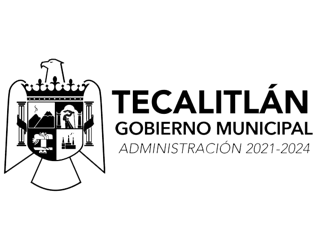 NOMBRE DEL PROGRAMAOBJETIVOTIPO DE APOYOÁREA RESPONSABLEBENEFICIARIOSFECHA DEAPLICACIÓN DEL PROGRAMA"APOYO AL TRANSPORTE PARA ESTUDIANTES"Mejorar el acceso a las instituciones educativas de estudiantes del interior del estado, que cursan los niveles de secundaria, media superior y superior, mediante la entrega en comodato a los ayuntamientos y/o centros educativos de unidades de transporte para el traslado gratuito del alumnado.Apoyo en especie. Consistente en la entrega de unidades de transporte, en comodato, a los ayuntamientos y centros educativos para que sean destinados exclusivamente al traslado de estudiantes hacia o desde sus centros educativos.La Secretaría del Sistema de Asistencia Social del Gobierno del Estado de JaliscoLos ayuntamientos y/o centros educativos de los niveles de secundaria, media superior y superior de todos los Municipios del Estado a excepción de Guadalajara, Zapopan, Tlaquepaque, Tonalá y Tlajomulco.Julio de 2022.https://info.jalisco.gob.mx/gobierno/programas/10410 “BECAS JALISCO”Otorgamiento de estas becas a estudiantes de escasos recursos que cursen EducaciónBásica	(Primaria	y	Secundaria)	y	Normal	en Instituciones Públicas del EstadoLas becas consisten en un pago único de $1,800.00 (mil ochocientos pesos 00/100 M.N) para los solicitantes del periodo enero – junio y un pago único de $1,200.00 (mil doscientos pesos 00/100 M.N.) para los solicitantes del periodo septiembre – diciembre para Educación Básica, y de de $2,760.00 (dos mil setecientos sesenta pesos 00/100 M.N) para los solicitantes del periodo enero – junio y un pago único de $1,840.00 (mil ochocientos cuarenta pesos 00/100 M.N.) para los solicitantes del periodo septiembre – diciembre para Educación Normal.La Secretaría de Educación del Estado de Jalisco a través de la Dirección de Becas,	de	la	Dirección General de Programas EstratégicosEstudiantes de escasos recursos que cursen Educación Básica (Primaria y Secundaria) y Normal en Instituciones Públicas del Estadojulio de 2022.http://sistemas.sej.jalisco.gob.mx/becasjalisco/pdf/Convocatoria_sepdic2022.pdf “RECREA Educando para la Vida”Incentivar la permanencia dentro del sistema de educación pública de todos los niños y jóvenes de educación preescolar, primaria y secundaria, a efecto de que puedan continuar con su formación académica, sin causar un detrimento en la economía familiar.Apoyo de mochilas, útiles, uniformes y calzado escolar.Secretaría del Sistema de Asistencia SocialTodos los niños y jóvenes de educación preescolar, primaria y secundaria. julio de 2022https://proyectoeducativo.jalisco.gob.mx/educando-para-la-vida 